Title of ConferenceHow far has surgery come? The 150th Anniversary of Lister’s Royal College AddressDate of Conference9th June 2018 VenueThe Royal College of Physicians and Surgeons of Glasgow 232-242 St Vincent St, Glasgow G2 5RJProvisional programme for the eventCoffee/ tea @ 8.45 - 9.15amTo arrive for 9am Lecture theatreIntroduction by Prof Galloway: 9.15am - 9.30amSpeaker 1: Euan Dickson 9.30am – 10.00am Consultant pancreatic surgeon in the regional referral unit for complex pancreatic and biliary. Topic TBC Speaker 2: Ross Fisher 10.00am – 10.30amConsultant Paediatric Surgeon. Strong interest in medical education and in particular presentation skills with past experience on forums such as TedX Talks. Topic TBCBreak @10.30am - 10.45amLecture theatre Student Flash Presentations @10.45am – 11.10pm (max. 6 students)Judges for posters and presentation (speakers and clinic leads) Panel meeting: Speakers: @11.10am – 12.10pm Max 6 questions. 10 minutes each question Lunch and poster viewing @12.10pm - 12.55pmPhotograph of conference attendees @12.55pm – 1pmClinical suites Surgical skills workshop (@ 1pm till 3.45pm) Hand tying & suturingLaparoscopy simulation Sebaceous cyst removal Chest drain insertion 35-minute stations 5 minutes changeover Coffee break 3.45 - 4pm Lecture theatreSpeaker 3: Mr Pankaj Chandak 4pm – 4.50pmSpeciality Registrar in Transplant Surgery at Guy's and St Thomas' and Great Ormond Street Hospital for Children NHS Trust Topic: Listers legacy - from bench to bedside in modern day translation, using the speciality of organ transplantation to illustrate that journey. This includes Listers work in antisepsis, innovation, and patient safety. Posters and oral presentation awards and close from President: @4.50pm - 5pmEND OF CONFERENCE Number of places available 96 places for students Conference fee£15Target audienceMedical students with an interest in surgery or perioperative care A short description of the conference (approximately 150 - 200 words).The 150th anniversary of Joseph Listers first lecture on antiseptic techniques to the Royal College of Physicians and Surgeons of Glasgow is occurring this year. As such, the Glasgow University Surgical Society in association with The Royal College of Physicians and Surgeons of Glasgow have chosen to celebrate Listers achievements with the conference theme: “How far has surgery come? The 150th Anniversary of Joseph Listers Royal College Address” This is a full day conference aimed towards medical students with an interest in surgery. There will be a variety of events included within the programme including specialist interest talks, surgical skills workshops, student oral/ poster presentations, and an interactive surgical debating session.Due to the theme, we hope to give students a background of major advancements in surgery and from the perspective of the various speakers at the conference hope to discuss what the future of surgery may look like. This conference will be give you the opportunity to explore you interest of surgery, network with those working in the surgical field, improve your surgical skills, and expand your surgical CV. Students who present their projects or research to their peers will be eligible to win a GUSS award for best poster or oral presentation as well as a guaranteed abstract publication in the Scottish Medical Journal. Aims and objectives of the conference.To give students an opportunity to explore their interest of surgery. Provide students the opportunity to present their research to their peers with the potential to win GUSS awards. To allow students to network with those working in surgery.Due to the theme, we hope to give students a background of major advancements in surgery and what possible future surgical developments may be available. Any relevant logos 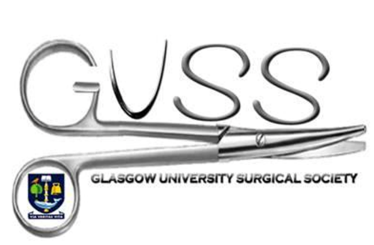 